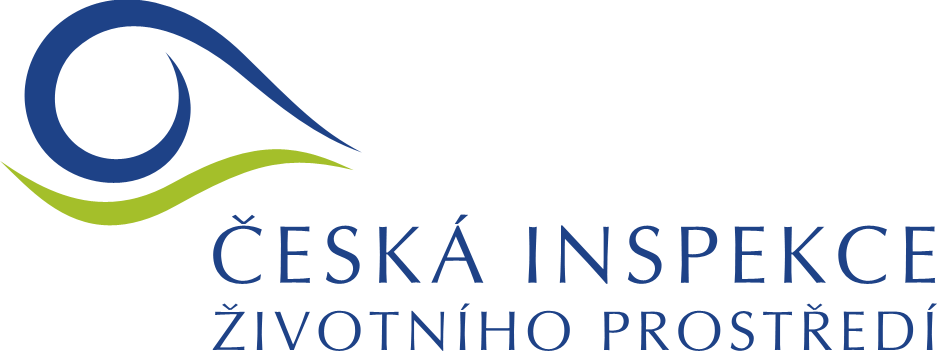 Příloha č. 3 Výzvy a zadávacích podmínekPozn.: Účastník vyplní žlutě podbarvená pole.KRYCÍ LIST nabídkyKRYCÍ LIST nabídkyKRYCÍ LIST nabídky1. Poptávkové řízení1. Poptávkové řízení1. Poptávkové řízeníNázev:Výměna garážových vrat v budově OI Hradec Králové IIVýměna garážových vrat v budově OI Hradec Králové II2. Zadavatel2. Zadavatel2. ZadavatelNázev:Česká republika – Česká inspekce životního prostředíČeská republika – Česká inspekce životního prostředíSídlo:Na Břehu 267/1a , 190 00 Praha 9Na Břehu 267/1a , 190 00 Praha 9IČO:41693205416932053. Účastník3. Účastník3. ÚčastníkNázev:Sídlo:IČO:Kontaktní osoba:Tel.:E-mail:4. Nabídková cena, která je předmětem hodnocení4. Nabídková cena, která je předmětem hodnocení4. Nabídková cena, která je předmětem hodnoceníNabídková cena v Kč bez DPHNabídková cena v Kč bez DPHNabídková cena včetně DPH…………..Kč…………..Kč…………..Kč5. Osoba oprávněná jednat jménem či za účastníka5. Osoba oprávněná jednat jménem či za účastníka5. Osoba oprávněná jednat jménem či za účastníkaPodpis osoby oprávněné jednat 
jménem či za účastníka:Titul, jméno, příjmeníFunkce:Datum: